1)      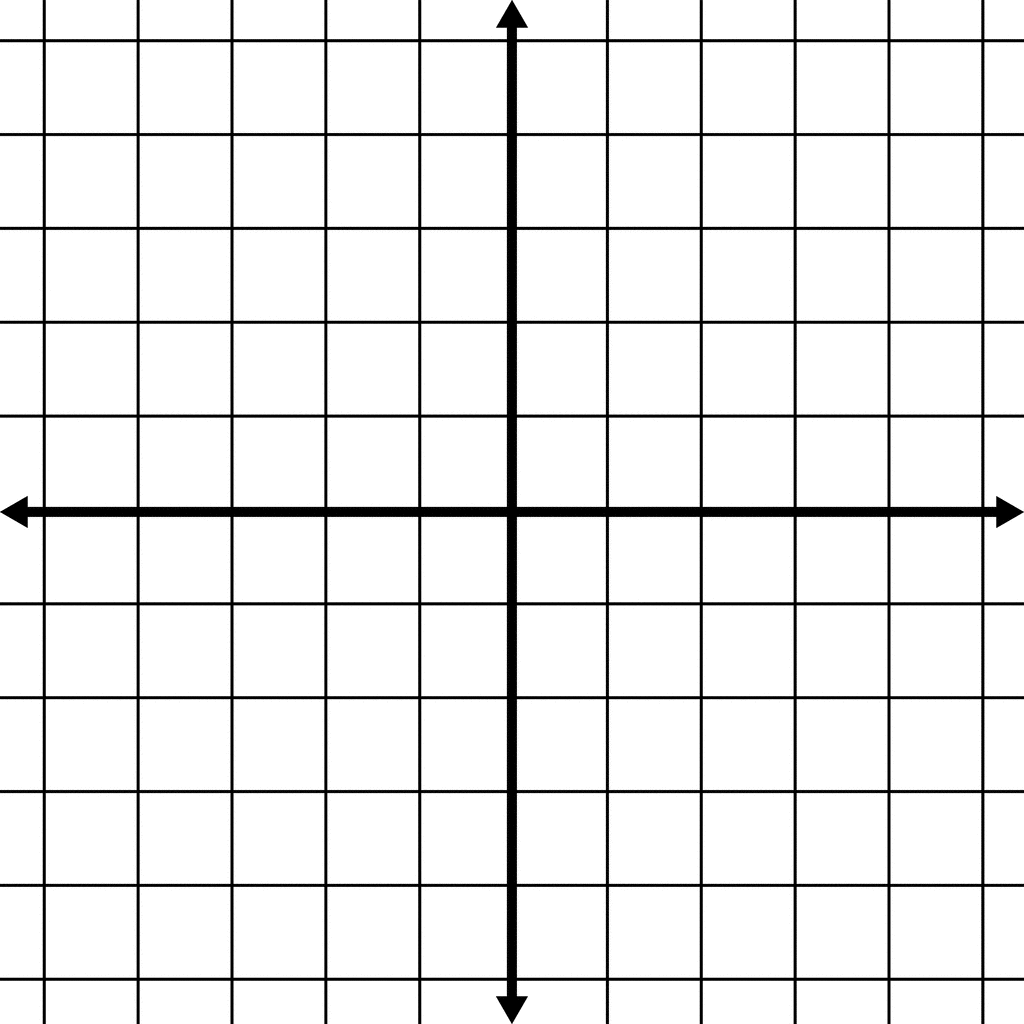 y-intercept: ______________________________Solutions, roots, zeros, and x-ints. x = _____x= _______Vertex: ______________________________________Minimum or Maximum   circle oneAxis of symmetry: __x =________________________2)     y-intercept: ______________________________Solutions, roots, zeros, and x-ints. x = _____x= _______Vertex: ______________________________________Minimum or Maximum   circle oneAxis of symmetry: __x =________________________3)     y-intercept: ______________________________Solutions, roots, zeros, and x-ints. x = _____x= _______Vertex: ______________________________________Minimum or Maximum   circle oneAxis of symmetry: __x =________________________4)     y-intercept: ______________________________Solutions, roots, zeros, and x-ints. x = _____x= _______Vertex: ______________________________________Minimum or Maximum   circle oneAxis of symmetry: __x =________________________5)      y-intercept: ______________________________Solutions, roots, zeros, and x-ints. x = _____x= _______Vertex: ______________________________________Minimum or Maximum   circle oneAxis of symmetry: __x =________________________6)     y-intercept: ______________________________Solutions, roots, zeros, and x-ints. x = _____x= _______Vertex: ______________________________________Minimum or Maximum   circle oneAxis of symmetry: __x =________________________7)     y-intercept: ______________________________Solutions, roots, zeros, and x-ints. x = _____x= _______Vertex: ______________________________________Minimum or Maximum   circle oneAxis of symmetry: __x =________________________8)     y-intercept: ______________________________Solutions, roots, zeros, and x-ints. x = _____x= _______Vertex: ______________________________________Minimum or Maximum   circle oneAxis of symmetry: __x =________________________9)      y-intercept: ______________________________Solutions, roots, zeros, and x-ints. x = _____x= _______Vertex: ______________________________________Minimum or Maximum   circle oneAxis of symmetry: __x =________________________10)     y-intercept: ______________________________Solutions, roots, zeros, and x-ints. x = _____x= _______Vertex: ______________________________________Minimum or Maximum   circle oneAxis of symmetry: __x =________________________11)     y-intercept: ______________________________Solutions, roots, zeros, and x-ints. x = _____x= _______Vertex: ______________________________________Minimum or Maximum   circle oneAxis of symmetry: __x =________________________12)     y-intercept: ______________________________Solutions, roots, zeros, and x-ints. x = _____x= _______Vertex: ______________________________________Minimum or Maximum   circle oneAxis of symmetry: __x =________________________13)  y-intercept: ______________________________Solutions, roots, zeros, and x-ints. x = _____x= _______Vertex: ______________________________________Minimum or Maximum   circle oneAxis of symmetry: __x =________________________14)     y-intercept: ______________________________Solutions, roots, zeros, and x-ints. x = _____x= _______Vertex: ______________________________________Minimum or Maximum   circle oneAxis of symmetry: __x =________________________15)  y-intercept: ______________________________Solutions, roots, zeros, and x-ints. x = _____x= _______Vertex: ______________________________________Minimum or Maximum   circle oneAxis of symmetry: __x =________________________16)     y-intercept: ______________________________Solutions, roots, zeros, and x-ints. x = _____x= _______Vertex: ______________________________________Minimum or Maximum   circle oneAxis of symmetry: __x =________________________